Об утверждении Перечня главных администраторов доходов бюджета муниципального образования Курманаевский сельсовет Курманаевского района Оренбургской областиВ соответствии с пунктом 3.2 статьи 160.1 Бюджетного кодекса Российской Федерации, постановлением Правительства Российской Федерации от 16.09.2021 № 1569 «Об утверждении общих требований к закреплению за органами государственной власти (государственными органами) субъекта Российской Федерации, органами управления территориальными фондами обязательного медицинского страхования, органами местного самоуправления, органами местной администрации полномочий главного администратора доходов бюджета и утверждению перечня главных администраторов доходов бюджета субъекта Российской федерации, бюджета территориального фонда обязательного медицинского страхования, местного бюджета»:1. Утвердить Перечень главных администраторов доходов бюджета муниципального образования Курманаевский район  согласно приложению № 1.2. Утвердить Порядок внесения изменений в Перечень главных администраторов доходов бюджета муниципального образования Курманаевский район согласно приложению № 2.3. Контроль за исполнением настоящего постановления возложить на ведущего специалиста Скурыгину И.А.4. Постановление вступает в силу после его подписания и применяется к правоотношениям, возникающим при составлении и исполнении бюджета муниципального района, начиная с бюджета на 2022 год и на плановый период 2023-2024 годов.Приложение №2 к постановлению № 129-п от 24.11.2022Порядоквнесения изменений в Перечень главных администраторов доходов бюджета муниципального образования Курманаевский сельсовет Курманаевского района Оренбургской области (далее – Порядок)1. Настоящий Порядок разработан в соответствии с пунктом 10 общих требований к закреплению за органами государственной власти (государственными органами) субъекта Российской Федерации, органами управления территориальными фондами обязательного медицинского страхования, органами местного самоуправления, органами местной администрации полномочий главного администратора доходов бюджета и к утверждению Перечня главных администраторов доходов бюджета субъекта Российской Федерации, бюджета территориального фонда обязательного медицинского страхования, местного бюджета, утвержденных постановлением Правительства Российской Федерации от 16.09.2021 № 1569 «Об утверждении общих требований к закреплению за органами государственной власти (государственными органами) субъекта Российской Федерации, органами управления территориальными фондами обязательного медицинского страхования, органами местного самоуправления, органами местной администрации полномочий главного администратора доходов бюджета и к утверждению перечня главных администраторов доходов бюджета субъекта Российской Федерации, бюджета территориального фонда обязательного медицинского страхования, местного бюджета», и определяет механизм и сроки внесения изменений в Перечень главных администраторов доходов бюджета муниципального образования Курманаевский сельсовет Курманаевского района Оренбургской области (далее – Перечень).	2. В Перечень могут быть внесены изменения в случае:- изменения бюджетных полномочий главных администраторов доходов районного бюджета (далее - главные администраторы доходов) по осуществлению ими операций с доходами районного бюджета;- изменения кода вида (подвида) доходов районного бюджета;- изменения наименования кода вида (подвида) доходов районного бюджета;- необходимости включения в Перечень кода вида (подвида) доходоврайонного бюджета.3. В случае внесения изменений в нормативные правовые акты РФ, Оренбургской области, Курманаевского района, муниципального образования Курманаевский сельсовет в части изменения состава и (или) функций главных администраторов доходов бюджета сельского поселения, а также принципов назначения и присвоения структуры кодов классификации доходов бюджетов в перечень главных администраторов доходов бюджета сельского поселения закрепление видов (подвидов) доходов бюджета за главными администраторами доходов бюджета сельского поселения, администрация МО Курманаевский сельсовет не позднее 30 календарных дней со дня внесения изменений разрабатывает проект постановления администрации Курманаевский сельсовет о внесении изменений в перечень главных администраторов доходов бюджета сельского поселения.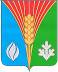 АдминистрацияМуниципального образованияКурманаевский сельсоветКурманаевского районаОренбургской областиПОСТАНОВЛЕНИЕ24.11.2022 № 129-пГлава муниципального образования                                                К.Н.БеляеваПриложение №1 к постановлению № 129-п от 24.11.2022.2022АДМИНИСТРАТОР ДОХОДОВ  БЮДЖЕТА ПОСЕЛЕНИЯ